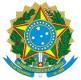 SERVIÇO PÚBLICO FEDERALMINISTÉRIO DA EDUCAÇÃOSECRETARIA DE EDUCAÇÃO PROFISSIONAL E TECNOLÓGICA INSTITUTO FEDERAL DE EDUCAÇÃO, CIÊNCIA E TECNOLOGIA GOIANOANEXO IFICHA DE AUTOAVALIAÇÃO DO(A) ESTUDANTE (A)1. FICHA DE AUTOAVALIAÇÃO DO (A) ESTUDANTENome do (a) Estudante: Observações: 1. Currículo Lattes do estudante (modelo Lattes/CNPq-completo) dos últimos 5 (cinco) anos (a partir de 2014); 2. O solicitante declara formalmente que: 4.1. Seu currículo Lattes está atualizado e 4.2. Responde pela veracidade de todas as informações contidas no seu currículo Lattes (Declaração feita em observância aos artigos 297-299 do Código Penal Brasileiro).2. CADASTRO DE PESSOA FÍSICA (CPF) DO ALUNOInserir logo abaixo a comprovação desse item (sugestão: o arquivo pode ser digitalizado e inserido como figura, ou pode-se efetuar um print screen e colá-lo diretamente no espaço abaixo).3. COMPROVANTE DE ENDEREÇOInserir logo abaixo a comprovação desse item (sugestão: o arquivo pode ser digitalizado e inserido como figura, ou pode-se efetuar um print screen e colá-lo diretamente no espaço abaixo).4. COMPROVANTE DE MATRÍCULA DO (A) ESTUDANTEInserir logo abaixo a comprovação desse item (sugestão: o arquivo pode ser digitalizado e inserido como figura, ou pode-se efetuar um print screen e colá-lo diretamente no espaço abaixo).5. HISTÓRICO ESCOLAR DO (A) ESTUDANTEInserir logo abaixo a comprovação desse item (sugestão: o arquivo pode ser digitalizado e inserido como figura, ou pode-se efetuar um print screen e colá-lo diretamente no espaço abaixo).6. DEMAIS COMPROVANTES CONFORME O ITEM 1. FICHA DE AUTOAVALIAÇÃO DO (A) ESTUDANTEInserir logo abaixo a comprovação desse item (sugestão: o arquivo pode ser digitalizado e inserido como figura, ou pode-se efetuar um print screen e colá-lo diretamente no espaço abaixo).6. TERMO DE CONCORDÂNCIA ASSINADO PELO ALUNODECLARAÇÃO DE PARTICIPAÇÃO DO (A) ESTUDANTE(Baseada em observância aos artigos 297-299 do Código Penal Brasileiro)Ilmo Sr. Diretor Geral. Fabiano José Ferreira Arantes - Instituto Federal Goiano – Campus Campos BelosEu,                                     , portador (a) do CPF nº                      , declaro para os devidos fins que:  a) tenho pleno conhecimento do Edital em que eventualmente se baseia esta solicitação bem como das regras e normas do Programa de Estágio Não-Obrigatório.b) Dedicarei 30 (vinte) horas semanais para o desenvolvimento das atividades do plano de atividades sob a orientação do meu supervisor;c) Participarei integralmente das atividades promovidas pelo setor onde realizarei o meu estágio, sempre que convocado;d) Não acumularei qualquer outra atividade remunerada durante a vigência do estágio;e) Que o meu currículo Lattes está atualizado;f) Respondo pela veracidade de todas as informações contidas na presente declaração e no seu currículo Lattes (Declaração feita em observância aos artigos 297-299 do Código Penal Brasileiro).Campos Belos, GO,       de         de 2021Nome e Assinatura do (a) EstudanteÍTEMATIVIDADEPontosPontuação do (a) EstudanteAnálise CurricularAnálise CurricularAnálise CurricularAnálise Curricular1Participação em projeto de Iniciação Científica PIBIC/PIBITI/PIVIC após ingresso no curso de graduação atual até a data de publicação deste edital.10/semestre2Participação em projeto de Extensão após ingresso no curso de graduação atual até a data de publicação deste edital.10/semestre3Participação em projeto de Ensino após ingresso no curso de graduação atual até a data de publicação deste edital.10/semestre4Monitoria em Laboratórios de pesquisa/ensino após ingresso no curso de graduação atual até a data de publicação deste edital.10/semestre5Monitoria em disciplinas de graduação (Máximo de 20 pontos) após ingresso no curso de graduação atual até a data de publicação deste edital.4/100 horas ou equivalente6Participação em eventos científicos após ingresso no curso de graduação atual até a data de publicação deste edital.1/evento7Participação em comissão organizadora de eventos científicos após ingresso no curso de graduação atual até a data de publicação deste edital.3/evento8Realização de curso de curta duração após ingresso no curso de graduação atual até a data de publicação deste edital.5/cursoTotal da análise curricularTotal da análise curricularTotal da análise curricularCRE - Coeficiente de Rendimento Escolar (em escala de 0 a 100)CRE - Coeficiente de Rendimento Escolar (em escala de 0 a 100)CRE - Coeficiente de Rendimento Escolar (em escala de 0 a 100)TOTAL (análise curricular + CRE)TOTAL (análise curricular + CRE)TOTAL (análise curricular + CRE)